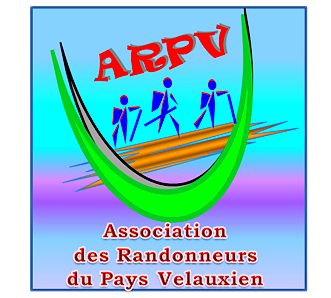 Vendredi 29 mars 2024CEYRESTE -La boucle de la citerne – la tête de Nige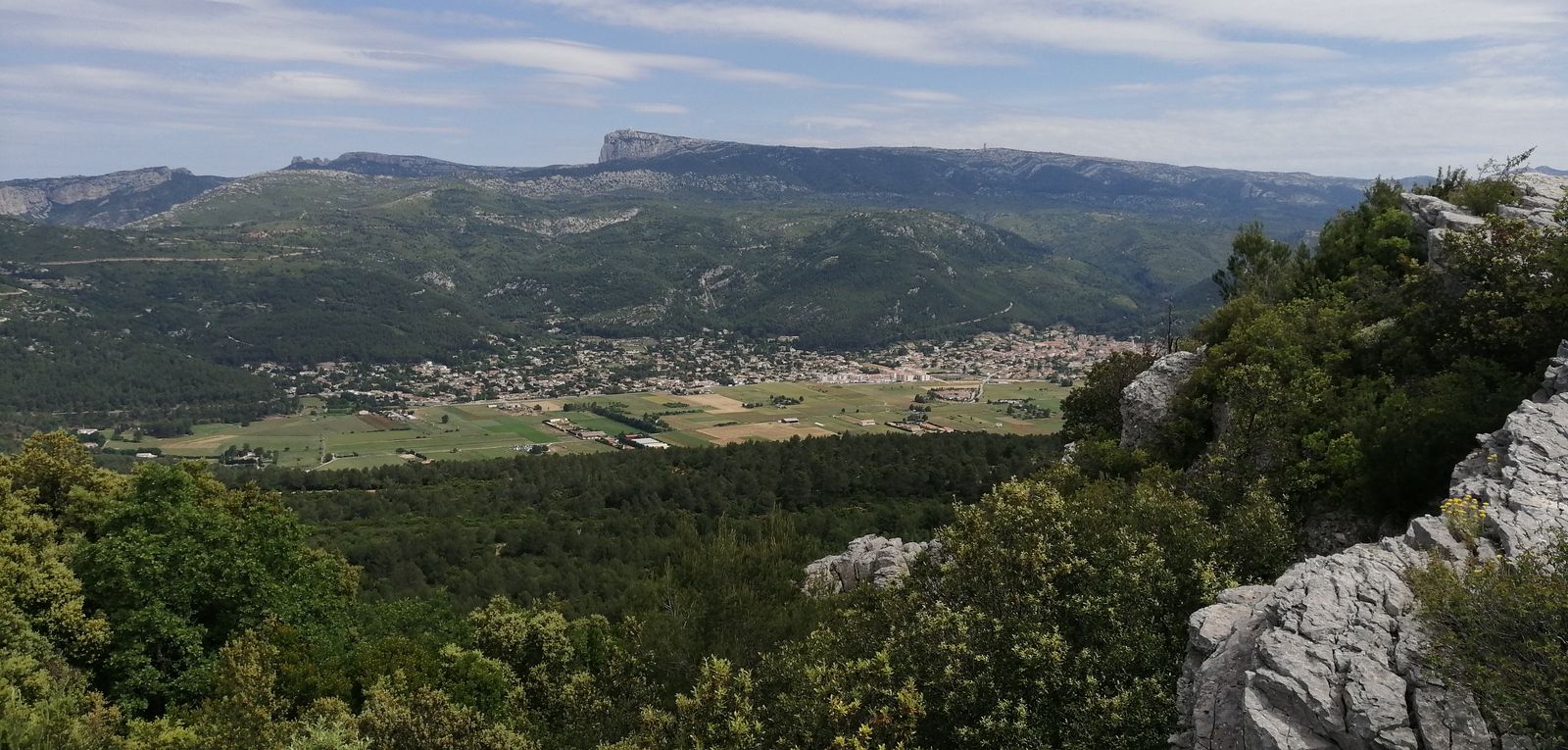 IGN : 3245 ETItinéraire : Velaux direction péage Coudoux Puis A8 puis à droite A52 (Toulon Aubagne) prendre la sortie 34 Gémenos direction St Pierre les Aubagne, Gémenos.Arrivé (e) à Gémenos. Continuer route de Toulon direction Cuges les pins. Au col de l’Ange prendre à droite (Cassis Ceyreste) puis à un km environ prendre à gauche la D3d, direction (3 km) le grand Caunet, centre équestre. Le parking est à droite avant le prochain carrefour en face au centre équestre.Coordonnées parking GPS : N 43.235067 – E 5.670169Rando reconnue par : Claude B, Roger et Serge		Allo : Claude B -  06 70 70 42 69Infos co-voiturageRendez-vous7 h 45 (Aldi)Départ8 h 00Longueur15.5 kmDurée de marche6 h 00PénibilitéP2TechnicitéT1Dénivelé490Trajet voiture70 kmObservationsPrendre de l’eau et chapeau, commence à faire chaudPrendre de l’eau et chapeau, commence à faire chaudPrendre de l’eau et chapeau, commence à faire chaudTrajet en kmKm A.R.Tarif au KmEurosCoût voiturePéage A.R.Total coût TransportEuros701400.253511.4046.4Coût à diviser par le nombre total de personnes dans le véhiculePar 2 : 23.2 €             Par 3 : 15.4 €                   Par 4 : 11.6 €         Par 5 : 9.28 € Coût à diviser par le nombre total de personnes dans le véhiculePar 2 : 23.2 €             Par 3 : 15.4 €                   Par 4 : 11.6 €         Par 5 : 9.28 € Coût à diviser par le nombre total de personnes dans le véhiculePar 2 : 23.2 €             Par 3 : 15.4 €                   Par 4 : 11.6 €         Par 5 : 9.28 € Coût à diviser par le nombre total de personnes dans le véhiculePar 2 : 23.2 €             Par 3 : 15.4 €                   Par 4 : 11.6 €         Par 5 : 9.28 € Coût à diviser par le nombre total de personnes dans le véhiculePar 2 : 23.2 €             Par 3 : 15.4 €                   Par 4 : 11.6 €         Par 5 : 9.28 € Coût à diviser par le nombre total de personnes dans le véhiculePar 2 : 23.2 €             Par 3 : 15.4 €                   Par 4 : 11.6 €         Par 5 : 9.28 € 